6.1.21Can I identify every day signs and symbols?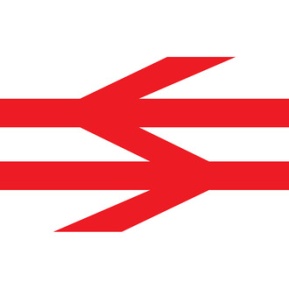 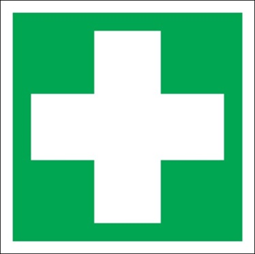 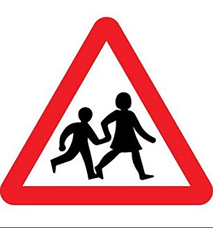 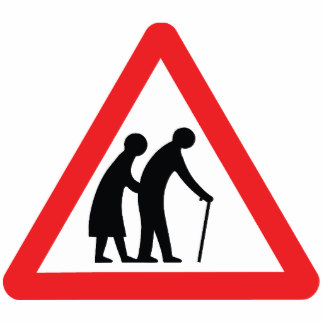 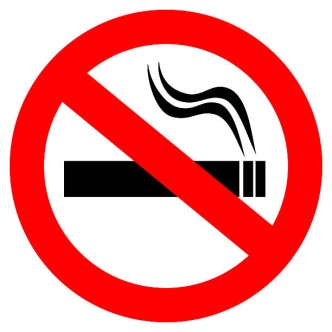 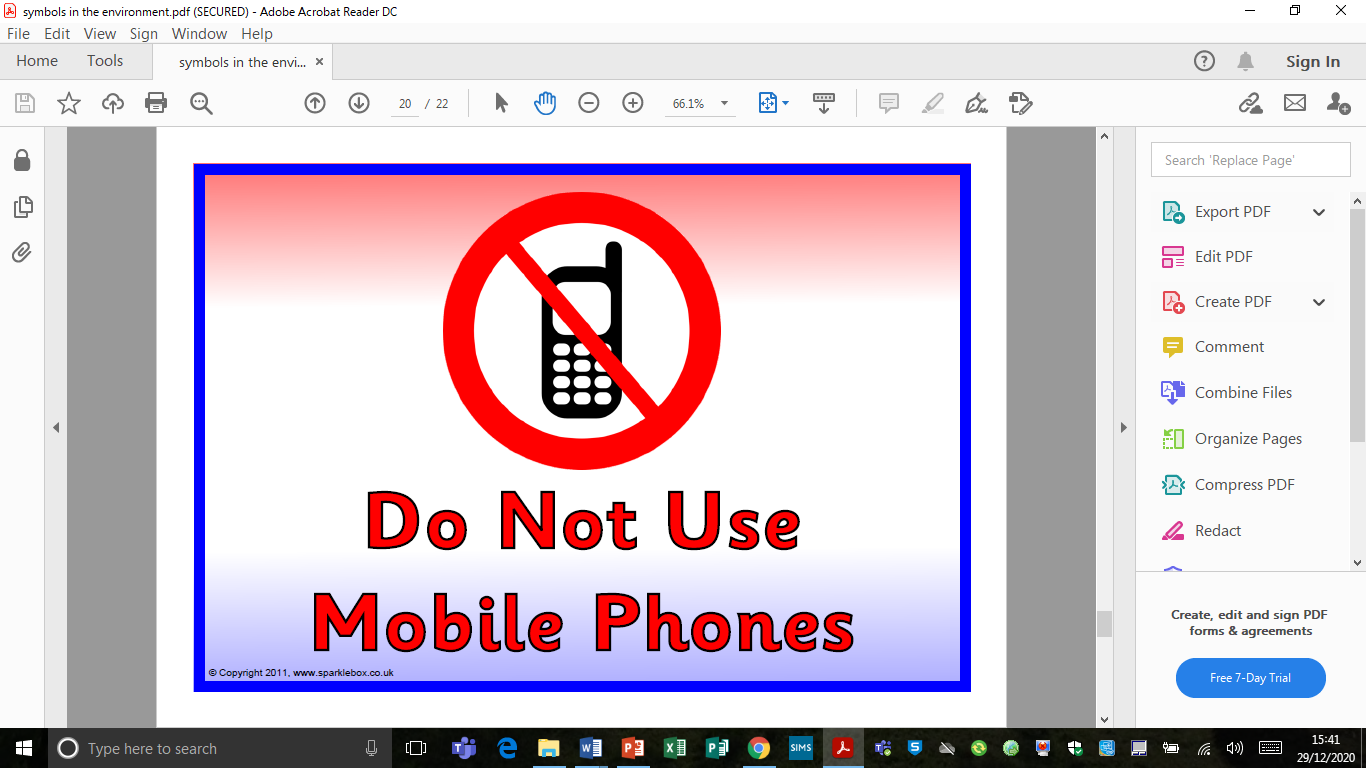 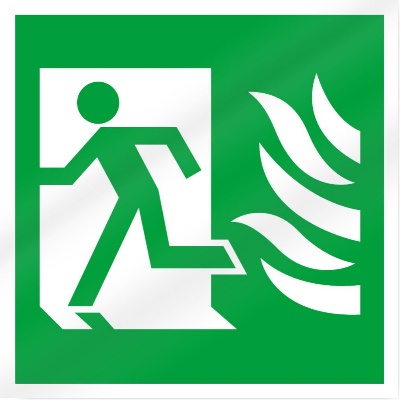 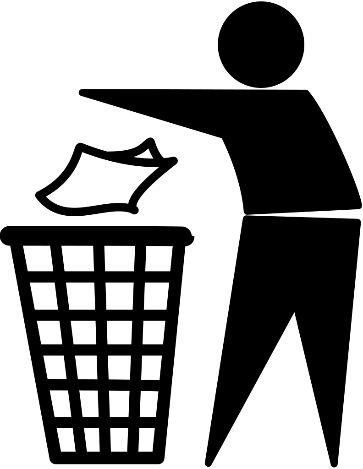 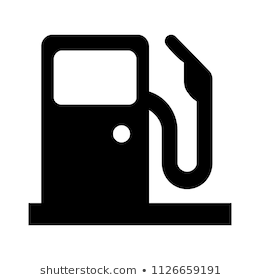 *Now design your own here  Use your favourite shape, 2 colours, your initials and something you are interested in.